Manufacturing Accounting Research Conference 2016"Using Cost and Performance Management Systems to Drive Innovation”Nova School of Business & Economics, Lisbon, June 15-17, 2016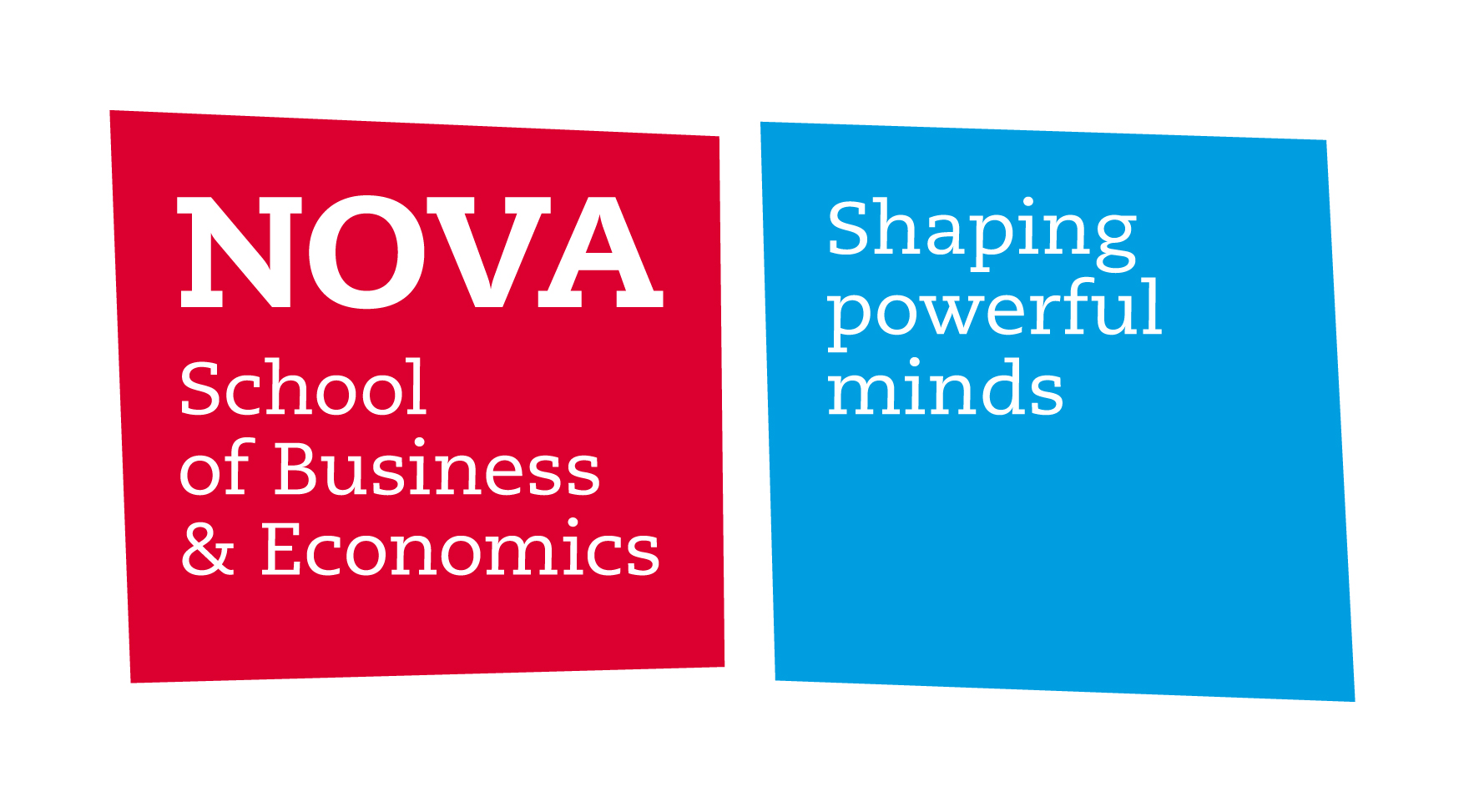 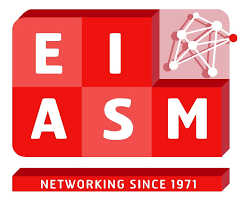 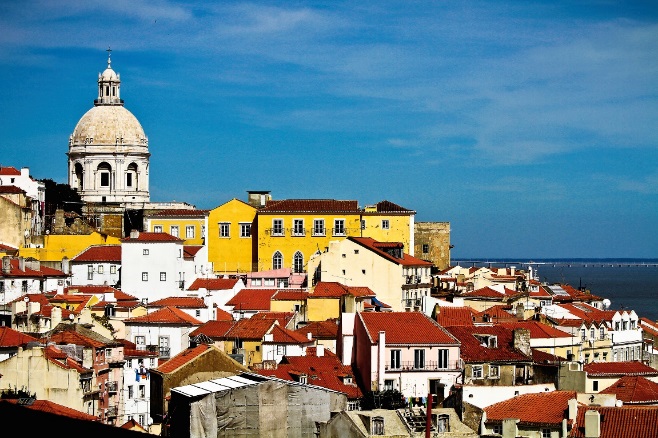 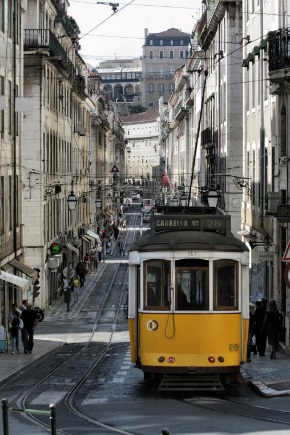 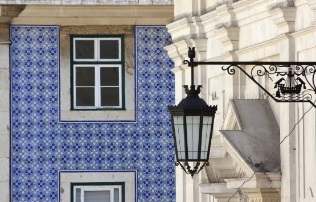 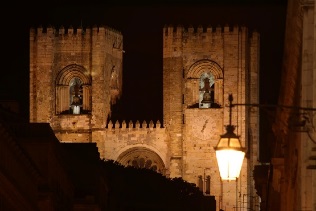 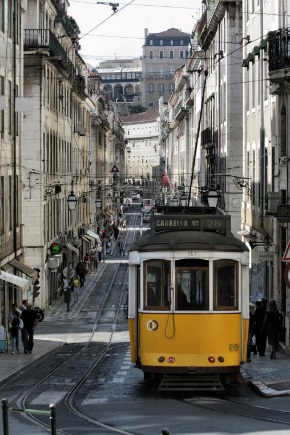 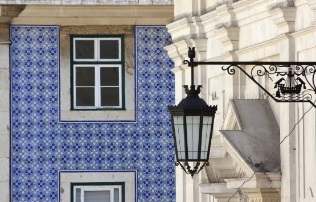 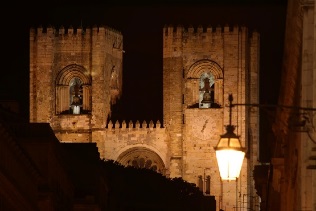 CONFERENCE PROGRAMMESESSIONSWednesday, 15 June 2016Session 1: 17h00 – 17h30 (Auditorium 217)Putting Your Money Where Your Mouth is: Communication Patterns as Knowledge MonetizationPresenter: Hanno Roberts, BI Norwegian Business School - NorwayDiscussant: Carsten RohdeThursday, 16 June 2016Parallel Session 2: 10h30 – 12h00 (Auditorium 217)Chair: Thomas Borup KristensenLevers of Control in the Financial Services Industry Presenter: Sofia Lourenço, Lisbon University - PortugalDiscussant: Thomas Borup KristensenMaking up Performance: The Construction of “Performance” In Venture Capital Firms’ PortfoliosPresenter: Rafael Heinzelmann, Norwegian School of Economics - NorwayDiscussant: Josep BisbeThe Missing Ethical Dimension: An Application of TCE to the Case of the Inquiry Committee into the Oil-For-Food Programme ScandalPresenter: Maria Veiga, ISCTE - University Institute of Lisbon - PortugalDiscussant: Ivar FriisParallel Session 3: 10h30 – 12h00 (Auditorium 219)Chair: Hanno Roberts Combining Participation in Strategic Planning and Budgeting: Interaction and EffectivenessPresenter: Daniel Johanson, Norwegian School of Economics - NorwayDiscussant: Leif ChristensenOn The Relevance of Budget CriticismPresenter: Danielius Valuckas, Norwegian School of Economics - NorwayDiscussant: Takaharu KawaiStruggling With Interventionist Research: An Autoethnographic Account of a PhD JourneyPresenter: Raul da Silva Dores, University of Minho - PortugalDiscussant: Hanno RobertsParallel Session 4: 13h30 – 15h00 (Auditorium 217)Chair: Carsten RohdeThe Economic Value Added of Customer Relationships – Towards an Applicable Approach for Customer ValuationPresenter: Gernot Mödritscher, Klagenfurt University - AustriaDiscussant: Danielius ValuckasThe Relationships Between Lean Manufacturing, Management Accounting and Firm Performance: Are they Constrained in Time?Presenter: Henrik Nielsen, Aalborg University - DenmarkDiscussant: Rafael HeinzelmannInstitutional Entrepreneurship and Power: Responsibility Centres in Portuguese HospitalsPresenter: Ana Conceição, ISCTE Business School - PortugalDiscussant: Alexander RadParallel Session 5: 13h30 – 15h00 (Auditorium 219)Chair:  Paulo AfonsoOpening the Black Box of Accuracy: An Analysis of Interactions among Errors in Costing SystemsPresenter: Graziano Coller, University Of Trento - ItalyDiscussant: Daniel JohansonManaging Cost Drivers: The Case of Resolve ProjectPresenter: Riccardo Giannetti, University Of Pisa - ItalyDiscussant: Minmin XiThe Relevance of Accounting Information in the Servitization ProcessPresenter: Andrea Tenucci, Sant'anna School Of Advanced Studies - ItalyDiscussant: Kati StormiParallel Session 6: 15h30 – 17h00 (Auditorium 217)Chair: Maria MajorWhat are the Determinants and Consequences of Shared Service Centers? A Meta-Synthesis of Empirical LiteraturePresenter: Philipp Richter, ESCP - Europe Business School Berlin - GermanyDiscussant: Lawrence GrassoManagement Accounting and New Service Development under Servitization: Literature Review and Case StudiesPresenter: Andrea Tenucci, Sant'anna School Of Advanced Studies - ItalyDiscussant: Paolo ColliniExplaining Success of Performance Management Systems: The Role of Chain of Key FactorsPresenter: Tarmo Kadak, Tallinn University of Technology - EstoniaDiscussant: Alessandro MarelliParallel Session 7: 15h30 – 17h00 (Auditorium 219)Chair: Ivar Friis Managerial Implications in Real Time Information System Applied for Paper MillPresenter: Amaury Gayet, Paris X Nanterre University - France, Discussant: Phillip RegelmannThe Effect of Increasing Upward Adjustment Costs on Asymmetric Cost Behavior Presenter: Kira Hoffmann, Copenhagen Business School - DenmarkDiscussant: Sofia LourençoManagement Accounting in Managerial Work: Engaging Facts and Feelings in Decision MakingPresenter: Natalia Saukkonen, Tampere University of Technology - Finland Discussant: Raul Da Silva DoresFriday, 17 June 2016Parallel Session 8: 10h30 – 12h00 (Auditorium 217)Chair: Riccardo GiannettiFamily-controlled business and shareholder orientation: degrees of framing alignment in management control practices Presenter: Alessandro Marelli, University of Teramo - ItalyDiscussant: Jytte LarsenCustomer Lifetime Value in Manufacturing ServicesPresenter: Kati Stormi, Tampere University of Technology - FinlandDiscussant: Gernot MödritscherPerformance Targets and External Benchmarking: Exploring the Process of Bringing the Market inside the Firm Presenter: Tamás Vámosi, Copenhagen Business School - Denmark Discussant: Natalia SaukkonenParallel Session 9: 10h30 – 12h00 (Auditorium 219)Chair: Jurgen SchmeltingEssays on the Use of incentives for SME ManagersPresenter: Iryna Berova Alves, ISEG - University of LisbonDiscussant: Rolf BruhlThe Mechanisms of Control in Intra- And Interfirm Accounting-Based TransactionsPresenter: Ivar Friis, Copenhagen Business School - DenmarkDiscussant: Maria Veiga Management Control Systems in Hybrid Organizational Contexts: A Case Study on The Role of Management Control Systems Packages in a Parent-Subsidiary RelationshipPresenter: José Carlos Tiomatsu Oyadomari, Instituto Presbiteriano Mackenzie - BrazilDiscussant: Frederic Gautier  Parallel Session 10: 13h30 – 15h00 (Auditorium 217)Chair: Sofia LourençoThe Design and Use of a Performance Measurement System and Risk-Reward Payment Scheme in the Outsourcing of a Reliability-Centered Maintenance Program: A Case Study of a Gulf Oil Refinery Presenter: Mirghani Ahmed, King Fahd Univ. of Petroleum and Minerals - Saudi Arabia, Discussant: Jurgen SchmeltingHow Intrafirm Cost Management Skills Influence Interfirm Contract Design Presenter: Takaharu Kawai, Doshisha University - JapanDiscussant: José Carlos Tiomatsu OyadomariRisk Management in Supply Networks: The Case of Interbank Market Under UncertaintyPresenter: Alexander Rad, Mid-Sweden UniversityDiscussant: Andrea TenucciParallel Session 11: 13h30 – 15h00 (Auditorium 219)Chair: Alessandro MarelliInteractive Control Systems in Project Management: A Case StudyPresenter: Frederic Gautier, Paris I Sorbonne UniversityDiscussant: Riccardo Giannetti Intellectual Capital Reporting and Opportunistic Underlying Earnings Disclosure of Australian Listed FirmsPresenter: Yiru Yang, University Of Wollongong - AustraliaDiscussant:  Fabrizio CerbioniManagement Accounting Change as a Learning Process: Insights by the Model of Problem ManagementPresenter: Riccardo Giannetti, University of Pisa - ItalyDiscussant: Graziano CollerSession 12: 15h30 – 17h00 (Auditorium 217)Chair: Paolo ColliniHow Performance Measurement Systems Help Firms Achieve Intended Ambidexterity: The Role of Cognitive ConflictPresenter: Josep Bisbe, Esade Business School - SpainDiscussant: Tarmo Kadak Financial Crisis and Administrative Controls: an Institutional Theory PerspectivePresenter: Leif Christensen, Copenhagen Business School - Denmark Discussant: Ana ConceiçãoModelling Appropriateness of Balanced Scorecard Utilisation in the Context of Chinese Manufacturing Industry Presenter: Minmin Xi, University of the West of Scotland - U.K.Discussant: Philipp RichterWednesday, 15 June 201613.00-14.00Registration, Nova School of Business & Economics  (Auditorium 217)14.00-14.30Opening speech by the chairman of the conference, the Dean of Nova School of Business & Economics and CIMA’s Head of the Performance Management Research  (Auditorium 217)14.30-15.30Keynote speech by Professor Regine Slagmulder (Auditorium 217) 15.30-16.00Coffee break16.00-17.00Management Control at EDP, João Gouveia Carvalho (Auditorium 217)17.00-17.3018.00-20.00Session 1Welcome reception at ‘Palacete Henrique Mendonça’Thursday, 16 June 201609.00-10.00Keynote speech by Professor John Burns 10.00-10.30Coffee break10.30-12.00Parallel sessions 2 and 312.00-13.30Lunch13.30-15.00Parallel sessions 4 and 515.00-15.30Coffee break15.30-17.00Parallel sessions 6 and 718.30-22.30Conference dinner at ‘Museu da Cerveja’ – Terreiro do PaçoFriday, 17 June 201609.00-10.00Keynote speech by Professor Petri Suomala 10.00-10.30Coffee break10.30-12.00Parallel sessions 8 and 912.00-13.30Lunch 13.30-15.00Parallel sessions 10 and 1115.00-15.30Coffee break15.30-17.00Session 1217.00-17.30Closing Remarks